«06» марта 2020 г.                            № 10                           с. Усть-КанОб утверждении порядка содержания и выпаса сельскохозяйственных животных на территории Усть-Канского сельского поселенияВ соответствии с Федеральным Законом от  06.10.2003. № 131-ФЗ «Об общих принципах организации местного самоуправления в Российской Федерации»,        ПОСТАНОВЛЯЮ:Утвердить порядок содержания и выпаса сельскохозяйственных животных  на территории муниципального образования Усть-Канское сельское поселение согласно приложению №1.2.      Контроль за исполнением настоящего постановления оставляю за собой.Глава Усть-Канскогосельского поселения                                                                  В. М. КандыковПриложение № 1                                                                                   к постановлению  Администрации                                                                                   Усть-Канского сельского поселения                                                                           №10 от «06» марта 2020 гПОРЯДОК СОДЕРЖАНИЯ И ВЫПАСА СЕЛЬСКОХОЗЯЙСТВЕННЫХ ЖИВОТНЫХ НА ТЕРРИТОРИИ УСТЬ-КАНСКОГО СЕЛЬСКОГО ПОСЕЛЕНИЯI. ОБЩИЕ ПОЛОЖЕНИЯ1. Настоящие порядок в соответствии с Гражданским кодексом Российской Федерации, Федеральным законом "Об общих принципах организации местного самоуправления в Российской Федерации", Законом Российской Федерации "О ветеринарии", Федеральным законом "О санитарно-эпидемиологическом благополучии населения" устанавливают порядок содержания и выпаса сельскохозяйственных животных на территории муниципального образования Усть-Канское сельское поселение.2. Настоящие порядок распространяются на отношения, связанные с содержанием и выпасом сельскохозяйственных животных, содержащихся в личных подсобных хозяйствах граждан.3. Под понятием "сельскохозяйственное животное" в настоящих правилах понимается крупный рогатый, мелкий рогатый скот, лошади, свиньи и другие животные, используемые в целях производства сельскохозяйственной продукции.II. ОБЩИЕ ТРЕБОВАНИЯ К СОДЕРЖАНИЮ СЕЛЬСКОХОЗЯЙСТВЕННЫХ ЖИВОТНЫХ1. Разрешается содержание сельскохозяйственных животных в личных подсобных хозяйствах граждан, имеющих условия для их содержания.Содержание сельскохозяйственных животных в помещениях многоквартирных жилых домов, во дворах многоквартирных жилых домов, других неприспособленных для этого строениях, помещениях и сооружениях не допускается.2. Владельцы сельскохозяйственных животных обязаны соблюдать санитарно-гигиенические, ветеринарно-санитарные правила и нормы, в том числе не допускать выбрасывание трупов животных, а также биологических отходов в не отведенных для этих целей. Трупы животных, а также биологические отходы необходимо доставлять в места, предназначенные для захоронения, - скотомогильники.III. ПОРЯДОК ВЫПАСА СЕЛЬСКОХОЗЯЙСТВЕННЫХ ЖИВОТНЫХ1. Выпас сельскохозяйственных животных на территории поселения осуществляется на специально отведенных местной администрацией местах на привязи или под надзором владельцев сельскохозяйственных животных или лиц, заключивших с владельцами или уполномоченными ими лицами договоры на оказание услуг по выпасу сельскохозяйственных животных (далее - пастух).2. Выпас сельскохозяйственных животных осуществляется их владельцами или пастухами на специально отведенных местной администрацией местах.Прогон сельскохозяйственных животных, в том числе к месту выпаса, осуществляется по маршрутам, установленным местной администрацией. Население поселения информируется местной администрацией о местах выпаса и маршрутах прогона сельскохозяйственных животных через средства массовой информации, а также путем размещения информации на официальном сайте местной администрации в сети Интернет и на информационных щитах, расположенных на территории поселения.3. Владельцы сельскохозяйственных животных или пастухи обязаны осуществлять постоянный надзор за сельскохозяйственными животными в процессе их пастьбы на специально отведенных местах, не допуская их перемещения на участки, не предназначенные для этих целей. Запрещается оставлять сельскохозяйственных животных без надзора, осуществлять выпас на улицах, пашнях, сенокосах, землях, занятых многолетними насаждениями, и других не предназначенных для этих целей местах, допускать потраву посевов сельскохозяйственных культур и многолетних насаждений. Не допускается передвижение сельскохозяйственных животных на территории поселения без сопровождения владельца или пастуха.4. В целях обеспечения интересов владельцев сельскохозяйственных животных, землепользователей и иных лиц, права и интересы которых могут быть нарушены в результате безнадзорного выпаса скота, местная администрация оказывает организационно-техническое, информационное и правовое содействие владельцам сельскохозяйственных животных в организации коллективного выпаса сельскохозяйственных животных.РоссияРеспублика АлтайУсть-Канский район сельская администрация Усть-Канского сельского поселенияУсть-Кан,ул. Октябрьская, 14649450 тел/факс 22343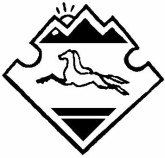 Россия Алтай РеспубликанынКан-Оозы аймагында Кан-Оозындагы jурт jеезенин jурт администрациязы Кан-Оозы jурт, Октябрьский, ороом 14, 649450 тел/факс 22343ПОСТАНОВЛЕНИЕ                   JОП